El presente informe consolida la información y las evidencias de las actividades realizadas en el periodo comprendido entre el 01 al 31 de marzo de 2021, de acuerdo con lo establecido en el plan de supervisión y control del servicio vigente a ese periodo, tomando como insumos las visitas de campo, seguimiento a través de la plataforma SIGAB e informes mensuales presentados tanto por la interventoría Consorcio Proyección Capital para la ASE 5 como por el prestador de servicio Área Limpia D.C. S.A.S. E.S.P.RECOLECCIÓN Y TRANSPORTELa actividad de Recolección y Transporte se aplica a todos los residuos sólidos no aprovechables generados por usuarios residenciales y no residenciales en la localidad de Suba, pertenecientes al ASE 5, en concordancia con las frecuencias mínimas y los horarios establecidos en la última actualización de la línea base del PGIRS y lo consignado en el Reglamento Técnico Operativo.ANÁLISIS DEL INFORME DE INTERVENTORÍALa Interventoría, de acuerdo con el informe presentado por el concesionario de aseo Área Limpia D.C. S.A.S.E.S.P. el 10 de marzo de 2021 mediante radicado 2021-03-10-2827, identificó que para el mes de febrero de 2021 se ejecutaron 259 microrrutas y se dispusieron un total 22.027,73 Tn (se excluyen domiciliarios especiales y clandestinos).Para el mes de marzo de 2021 se realizaron 268 verificaciones en campo realizadas por la interventoría relacionadas con la actividad de recolección y transporte de las cuales no se identificaron hallazgos técnico operativos. Para el mes de marzo de 2021, se ejecutaron 108 verificaciones relacionadas con la actividad de recolección de los residuos ordinarios no aprovechables en los contenedores (actividad de operación de la contenerización) con la identificación de 7 hallazgos. Conclusiones de la Interventoría:El Concesionario en el mes de febrero de 2021 reportó la ejecución del 98,5% de las microrrutas contempladas en su plan operativo. Respecto a la diferencia detectada entre las microrrutas relacionadas por el Concesionario en su informe mensual y las relacionadas en su Plan operativo, se remitirá la respectiva observación para su atención, ajuste y/o aclaración. Se presentaron inconsistencias en el reporte de información en el SIGAB, para el mes de marzo de 2021, lo que no permitió el debido control y seguimiento de las frecuencias y los horarios de prestación de servicio en tiempo real para 13 microrrutas, situación que se notificará al Concesionario mediante comunicado para su atención, ajuste y/o aclaración. El Concesionario realizó la prestación del servicio de recolección y transporte en las condiciones técnicas y de calidad requeridas en tanto del total de verificaciones realizadas en el periodo no se registraron hallazgos. De acuerdo con el histórico de toneladas recolectadas por el Concesionario desde el mes de marzo de 2018 hasta el mes de febrero de 2021, se registra un promedio mensual de 23.829,74 toneladas dispuestas en el RSDJ.DESCRIPCIÓN DE LAS ACTIVIDADES PRESENTADAS POR EL CONCESIONARIODe acuerdo con el informe presentado por el concesionario de aseo Área Limpia D.C. S.A.S. E.S.P., con radicado UAESP 20217000161272 del 13/04/2021, para el mes de marzo se ejecutaron 262 microrrutas. Se dispusieron para la zona urbana un  total de 28.553,70 Ton, con una variación del 14,65% respecto a las toneladas del mes anterior. Los servicios que presentaron un aumento significativo respecto al mes anterior fue recolección de corte de césped con +132,80% y recolección de poda de árboles con un +52,77%. Fuente: Informe concesionario mes de marzo de 2021Para el mes de marzo de 2021 se recogieron en la zona rural un  total de 1.974,25 Ton. El total de toneladas de recolección y transporte reportadas en el informe del concesionario para el mes de marzo será analizado y validado por la interventoría en su informe del mes de abril de 2021, por lo tanto, este valor está sujeto a variación.ANÁLISIS DE LAS VISITAS DE CAMPO REALIZADAS POR LA UAESPDe acuerdo con el plan de supervisión vigente para el presente periodo, el equipo de apoyo a la supervisión de la UAESP realizó seguimiento y/o acompañamiento a las actividades relacionadas con el servicio de recolección y transporte en cuanto al cumplimiento de frecuencias y horarios.En relación con el seguimiento de las actividades de verificación el equipo de supervisión realizó 9 visitas de la siguiente manera:Como soporte de la información suministrada en la tabla anterior, se anexan los informes de las visitas de campo y las evidencias de las consultas y seguimiento realizado en el SIGAB.REVISIÓN Y ANÁLISIS DE LA MATRIZ INTERACTIVA (BIMENSUAL)De acuerdo con el plan de supervisión vigente para el presente periodo, el equipo de apoyo a la supervisión de la UAESP realizó la revisión y análisis de matriz interactiva según aplicativo desarrollado por la interventoría, encontrando que: Febrero:De las 285 verificaciones en campo realizadas por la interventoría relacionadas con la actividad de recolección y transporte se reportaron en la matriz interactiva dos (2) hallazgos técnico-operativos, asociados a la no evidencia de área limpia, de los cuales uno fue gestionado y cerrado a conformidad y el otro no se gestionó en el período, pero se gestionó dentro de los tiempos de respuesta en el mes de marzo. Así mismo, en este período se gestionó un hallazgo registrado en el mes de enero de 2021, el cual fue cerrado a conformidad.Fuente: Tomado de Matriz Interactiva e Informe de Interventoría febrero 2021De las 47 verificaciones en campo realizadas por la interventoría relacionadas con la actividad de recolección de los residuos ordinarios no aprovechables en los contenedores (actividad de operación de la contenerización), en la matriz interactiva se reportaron 10 hallazgos todos asociados al no cumplimiento del concepto de área limpia, de los cuales nueve se fueron cerrados a conformidad y uno no se gestionó en el período, pero se gestionó dentro de los tiempos de respuesta en el mes de marzo. Así mismo, en este período se gestionó un hallazgo registrado en el mes de enero de 2021, el cual fue cerrado a conformidad.Fuente: Tomado de Matriz Interactiva e Informe de Interventoría febrero 2021Marzo:De las 268 verificaciones en campo realizadas por la interventoría relacionadas con la actividad de recolección y transporte no se reportaron en la matriz hallazgos técnico-  operativos. Sin embargo, durante el periodo se gestionó un hallazgo del mes de febrero de 2021 el cual fue cerrado a conformidad.Fuente: Tomado de Matriz Interactiva e Informe de Interventoría marzo 2021De las 108 verificaciones realizadas a la recolección de residuos ordinarios no aprovechables en los contenedores se reportaron en la matriz un total de 7 hallazgos todos asociados a la tipología de no cumplimiento al concepto de área limpia, los cuales fueron cerrados a conformidad. Así mismo, en este período se gestionó un hallazgo registrado en el mes de febrero de 2021, el cual fue cerrado a conformidad.Fuente: Tomado de Matriz Interactiva e Informe de Interventoría marzo 2021ACTIVIDADES DE RECOLECCIÓN DE RESIDUOS DE CONSTRUCCIÓN Y DEMOLICIÓN RCD DOMICILIARIOS Y DE RESIDUOS DE ARROJO CLANDESTINO (TRIMESTRAL)Es importante mencionar que para este componenten se adenalta la revisión de la actividad de recolección de residuos de construcción y demolición -RCD- domiciliarios, incluida otros residuos especiales de usuario conocido y de residuos de arrojo clandestino en la localidad de Suba perteneciente al      ASE 5, en concordancia con lo establecido en la última actualización de la línea base del PGIRS, lo consignado en el Reglamento Técnico Operativo y plan de supervisión y control aprobado para la vigencia 2021.2.2.1 ANÁLISIS DEL INFORME DE INTERVENTORÍADe acuerdo con el plan de supervisión vigente para el presente periodo, el equipo de apoyo a la supervisión de la UAESP revisó y analizó el informe de Interventoría Consorcio Proyección Capital en el componente del servicio de recolección de residuos especiales, de construcción y demolición –RCD de origen domiciliarios o pequeños generadores y de residuos de arrojo clandestino.Para este periodo y de acuerdo con el anexo No. 18 del informe de la interventoría, se observa que el reporte para los residuos especiales y los RCD para ASE 5, están en observación para los meses de enero y febrero por no contar con los soportes de disposición final en sitio autorizado, tal como se observa en la siguiente tabla:Fuente: Tomado del anexo No. 18 del informe de Interventoría marzo 2021RESIDUOS ESPECIALES DE USUARIO CONOCIDODe acuerdo con la información presentada por la interventoría en su informe correspondiente al mes de marzo 2021, en su numeral 3.2.1.4 “ESTADÍSTICAS Y EVALUACIÓN DE LOS INDICADORES DEL SERVICIO Y SU EVOLUCIÓN HISTÓRICA”,se presentan las cifras validadas del mes de ejecución del concesionario Área Limpia para los meses de enero y febrero 2021, de solicitudes de servicio especial de recolección atendidas.Fuente: Tomado de Informe de interventoría marzo de 2021.Según lo anterior, se resalta que dentro del informe de la interventoría no es claro y no se hace la diferenciación entre el reporte de los servicios de recolección de residuos especiales y los RCD de origen donimiciliarios. Por esta razón se elevará observación a la interventoría para que adelante la reporte de los pesos totales según el tipo de residuo y sitio de disposición final.Por otro lado, el total de toneladas de recolección y transporte reportadas en el informe del concesionario para el mes de marzo será analizado y validado por la interventoría en su informe del mes de abril de 2021, por lo tanto, este valor está sujeto a variación.RCD USUARIO CONOCIDOPara este periodo y de acuerdo con el anexo No. 18 del informe de la interventoría, se observa que el reporte para los residuos especiales y los RCD para ASE 5, están en observación para los meses de enero y febrero por no contar con los soportes de disposición final en sitio autorizado, tal como se observa en la siguiente tabla:Fuente: Tomado del anexo No. 18 del informe de Interventoría marzo 2021Por lo anterior, se elevará observación a la interventoría para que adelante la reporte de los pesos totales según el tipo de residuo y sitio de disposición final.Finalmente, es importante mencionar que este servicio es pactado libremente entre el generador del residuos y el concesionario de aseo, éste último es autónomo en decidir prestar o no el servicio. No obstante, una vez aceptado el servicio por parte del concesionario la gestión del residuos es su responsabilidad en el marco de la normatividad vigente.RESIDUOS DE ARROJO CLANDESTINO Y PUNTOS CRÍTICOSEn cuanto a la atención de residuos de arrojo clandestino y puntos críticos, es de precisar que se adelanta la atención a través de la adición No. 17 al contrato 287 de 2018. Así las cosas, se presenta acontinuación los resultados de las supervisiones adelantadas por la Interventoría. Para el mes de marzo de 2021 la interventoría realizó en total 591 verificaciones, de las cuales el 44,67% fueron realizadas a puntos críticos y el 55,33% fueron realizadas a puntos de arrojo clandestino, de la siguiente manera:Fuente: Tomado de Informe de interventoría marzo de 2021.ENERO Y FEBRERO 2021.En cuanto a las toneladas, para los meses de enero y febrero se reportan dentro del informe del mes de marzo de la interventoría los siguientes datos: Fuente: Cantidad de Tomado de Informe de interventoría marzo de 2021Así las cosas, se han autorizado para los pagos de la adición No. 17, por parte de la interventoría el mes de enero 2021, pendiente el mes de febrero.Fuente: Cantidad de Tomado de Informe de interventoría marzo de 2021Por lo anterior, la interventoría envió comunidad al concesionario, con copia a la UAESP a través del radicado 20217000175582 del 22 de abril 2021, por las diferencias presentadas en las toneladas reportadas en el RSDJ y lo informado por Área Limpia. Es así que de acuerdo con la Interventoría, el Concesionario en su informe de atención de residuos de puntos críticos y toneladas de residuos de arrojo clandestino correspondiente al período del 01 al 28 de febrero de 2021reportó un total de 62 puntos críticos atendidos y 343 puntos de arrojo clandestino; para un total de 405 puntos atendidos. Se realizaron 744 atenciones a 62 puntos críticos y 372 atenciones a 343 puntos de arrojo clandestino, para un total de 1.116 atenciones.De acuerdo con la información remitida por el Concesionario, correspondiente al período de febrero de 2021, versus la información de tickets enviada por Inter DJ – Interventor del Relleno Sanitario Doña Juana (RSDJ), clasificados en la Macro ruta 50 – Micro ruta 1; se indica:Fuente: Tomado de Informe de interventoría UAESP-CPC-ASE5-2366-21, radicado UAESP 20217000175582 del 22 de abril 2021La interventoría aclara, que de acuerdo con lo anterior y con la vigencia de las pólizas de la adición, 17, las toneladas certificadas son 2.844,17.MARZO 2021: Para este periodo se retomó la información reportanda por la interventoría a través del radicado UAESP 20217000187652 del 29 de abril, radicado Interventoría UAESP-CPC-ASE5-2380-21.De acuerdo con la Interventoría, el Concesionario en su informe de atención de residuos de puntos críticos y toneladas de residuos de arrojo clandestino correspondiente al período del 01 al 31 de marzo de 2021 reportó un total de 62 puntos críticos atendidos y 376 puntos de arrojo clandestino; para un total de 438 puntos atendidos. Se realizaron 836 atenciones a 62 puntos críticos y 447 atenciones a 376 puntos de arrojo clandestino, para un total de 1.283 atenciones.De acuerdo al análisis de la información de atención de residuos de puntos críticos y toneladas de residuos de arrojo clandestino, remitida por el Concesionario para el mes de marzo, la Interventoría certifica 3.053,68 toneladas dispuestas en el Relleno Sanitario Doña Juana.Conclusiones de la Interventoría:Las toneladas reportadas por el Concesionario están conformes a las toneladas certificadas por la Interventoría UT Inter-DJ, como se indica en la siguiente tabla:Fuente: Tomado de Informe de interventoría Adición 17, UAESP-CPC-ASE5-2380-21 radicado UAESP 20217000187652 del 29 de abrilLa interventoría aclara, que de acuerdo con lo anterior y con la vigencia de las pólizas de la adición 17, las toneladas certificadas de residuos de puntos críticos y arrojo clandestino para el período del 01 al 31de marzo son 3.058,68. DESCRIPCIÓN DE LAS ACTIVIDADES PRESENTADAS POR EL CONCESIONARIODe acuerdo con el informe presentado por el concesionario de aseo Área Limpia D.C. S.A.S. E.S.P., con radicado UAESP 20217000161272 del 13/04/2021, se tiene para el trimestre enero – marzo de 2021:Enero: Para el mes de enero se atendieron 93 servicios de recolección de escombros domiciliarios, los cuales representaron 33,30 toneladas y 322,76 m3. Febrero: Para el mes de febrero se atendieron 110 servicios de recolección de escombros domiciliarios, los cuales representaron 18,98 toneladas y 211,35 m3. Marzo: Para el mes de marzo se atendieron 130 servicios de recolección de escombros domiciliarios, los cuales representaron 22,57 toneladas y 244,15 m3, presentando un aumento del 18,91% en el total de toneladas recogidas de escombro domiciliario respecto al mes anterior.Para el trimestre enero – marzo de 2021 se reportan 333 solicitudes atendidas, con un total de 74,85 toneladas recogidas y un volumen de 778,26 m3. ANÁLISIS DE LOS TIEMPOS DE ATENCIÓN DE LA SOLICITUD DE RECOLECCIÓN DE RCD DOMICILIARIOSTeniendo en cuenta lo consignado en el Reglamento Técnico Operativo, en cuanto a la atención de servicios especiales de recolección de residuos de construcción y demolición de usuario conocido, para este periodo la interventoría dentro de su informe del mes de marzo de 2021 reporta seguimiento a diez (10) solicitudes de recolección de RCD domiciliario. Es así que de acuerdo con la información del Anexo No. 04 del informe de ASE 5 presentado por Proyección Capital, para el mes de marzo la interventoría informa que de las 10 revisiones, cinco fueron atendidas por el concesionario antes de cinco días, tal como se observa en la siguiente tabla:Fuente: Tomado del anexo No. 04 del informe de Interventoría marzo 2021Adicionalmente, se adelantó la revisión a través de SIGAB de las solicitudes radicadas para el mes de marzo encontrando que para este periodo se registraron 171 solicitudes clasificadas como: “Solicitud servicio de escombros domiciliarios”Así las cosas, la representación de las revisiones adelantadas por interventoría corresponden solo a un 5,8 %, de las cuales 5 fueron encontradas como atención en los tiempos establecidos.Las demás solicitudes que fueron revisadas por la interventoría están sin poder confirmar con el usuario o porque el usuario desistió del servicio por el costo del servicio. Por esta razón, desde el apoyo a la supervisión de adelantó verificación al azar de una PQR de RCD domiciliario, con los número números 831716 y 831720, encontrando que el usuario cancela servicio con la sigueinte nota: “Cancelada USUARIO ANDRES RAMIREZ VEGA SOLICITA INFORMACIÓN SOBRE RADICADO 831716831720 SE INFORMA EN TRAMITE TEL 3188602424 B CASABLANCA SUBA LOCALIDAD SUBA OPERADOR AREA LIMPIA QTH KR 74A 168A 85 IN 4 AP 301 USUARIO MANIFIESTA QUE DESEA CANCELAR SOLICITUD DE RECOLECCION DE ESCOMBROS Y DE DESECHOS SOLICITADA EL DIA DE HOY YA QUE MANIFIESTA QUE EL SERVICIO SE LE HACE MUY COSTOSO Y POR TANTO NO PUEDE PAGARLO59951656”Lo anterior, como se verifica en el informe de visita administrativa del 03/03/2021, que se anexa.ACTIVIDADES DE BARRIDO Y LIMPIEZALa actividad de barrido y limpieza se aplica en las vías y áreas públicas de la localidad de Suba perteneciente al ASE 5, en concordancia con las frecuencias mínimas y los horarios establecidos en la última actualización de la línea base del PGIRS y lo consignado en el Reglamento Técnico Operativo.2.3.1   ANÁLISIS DEL INFORME DE INTERVENTORÍADe acuerdo con el plan de supervisión vigente para el presente periodo, el equipo de apoyo a la supervisión de la UAESP revisó y analizó el informe de Interventoría Consorcio Proyección Capital en el componente del servicio de barrido y limpieza del cual se presenta el siguiente resumen.La Interventoría, de acuerdo con el informe presentado por el concesionario de aseo Área Limpia D.C. S.A.S.E.S.P. el 10 de marzo de 2021 mediante radicado 2021-03-10-2827, identificó que para el mes de febrero de 2021 se reportaron 400 microrrutas de barrido y limpieza manual y 9 microrrutas de barrido y limpieza mecánica y un total de 43.678,79 km atendidos.Se ejecutaron 299 verificaciones relacionadas con la actividad de barrido manual con la identificación de 43 hallazgos técnico operativos y 23 verificaciones relacionadas con la actividad de barrido mecánico en las cuales se identificaron 2 hallazgos.Conclusiones de la interventoría:Una vez revisado el informe mensual del Concesionario correspondiente al mes de febrero de 2021, la Interventoría evidenció que hubo una diferencia entre el reporte de ejecución de microrrutas y lo establecido en el Plan Operativo, de siete (7) microrrutas.El Concesionario para el mes de febrero de 2021 reportó la ejecución del 100% de las microrrutas de barrido y limpieza contempladas en su plan operativo. El Concesionario para el mes de febrero de 2021 reportó la ejecución de actividades de barrido y limpieza en 43.678,79 km, sin exceder el valor de referencia establecido en el PGIRS. La Interventoría realizó 322 verificaciones en campo de las cuales identificó un total de 45 hallazgos técnico-operativos, de lo cual:Los barrios con mayor cantidad de hallazgos encontrados fueron Cantagallo, Tuna Baja, Estoril y Potosí.El hallazgo más reiterativo fue el relacionado con “no se observa el área limpia”, con un 71% de representación.Se presentaron inconsistencias en el reporte de información en el SIGAB, para el mes de marzo de 2021, lo que no permitió el debido control y seguimiento de las frecuencias y los horarios de prestación de servicio en tiempo real para tres (3) microrrutas de barrido mecánico, situación que se notificará al Concesionario mediante comunicado para su atención, ajuste y/o aclaración. El Concesionario ha dado respuesta de manera oportuna a los hallazgos informados por la Interventoría mediante la Matriz Interactiva.2.3.2    DESCRIPCIÓN DE LAS ACTIVIDADES PRESENTADAS POR EL CONCESIONARIODe acuerdo con el informe presentado por el concesionario de aseo Área Limpia D.C. S.A.S. E.S.P., con radicado UAESP 20217000161272 del 13/04/2021, para el mes de marzo se ejecutaron la totalidad de microrrutas establecidas en el plan operativo de acuerdo con las frecuencias y turnos definidos. Se atendieron un total de 130.459,74 Km que incluye el barrido de vías y áreas públicas, 125.625,14 Km con barrido manual y 4.834,60 Km con barrido mecánico.El total de kilómetros reportados en el informe del concesionario para el mes de marzo será analizado y validado por la interventoría en su informe del mes de abril de 2021, por lo tanto, este valor está sujeto a variación.ANÁLISIS DE LAS VISITAS DE CAMPO REALIZADAS POR LA UAESPDe acuerdo con el plan de supervisión vigente para el presente periodo, el equipo de apoyo a la supervisión de la UAESP realizó seguimiento y/o acompañamiento a las actividades de verificación y control efectuadas por la Interventoría del servicio de barrido y limpieza en cuanto al cumplimiento de frecuencias y horarios.En relación con el seguimiento de las actividades de verificación, el equipo de supervisión realizó 7 visitas de la siguiente manera:Como soporte de la información suministrada en la tabla anterior, se anexan los informes de visita administrativa y de campo.CONTENEDORESANÁLISIS DEL INFORME DE INTERVENTORÍADe acuerdo con plan de supervisión vigente para el presente periodo, el equipo de apoyo a la supervisión de la UAESP revisó y analizó el informe de Interventoría Proyección Capital en el componente de contenedores, del cual se presenta el siguiente resumen.El 10 de marzo de 2021 el Concesionario presentó el informe mensual correspondiente al mes de febrero de 2021, mediante comunicado 2021-03-10-2827. En el informe en mención, el Concesionario reportó la que la ASE 5 cuenta con 1.483 contenedores de residuos no aprovechables y 1.363 contenedores de residuos aprovechables.La interventoría aclara que de los 1.483 contenedores, 120 contenedores de residuos no aprovechables no corresponden al alcance de esta interventoría.Para el mes de marzo de 2021 la interventoría realizó un total de 291 verificaciones en campo con el fin de validar la prestación del servicio mediante contenedores con la identificación de 134 hallazgos técnico operativos.Fuente: Informe de Interventoría marzo de 2021.Para el mes de marzo se realizaron las siguientes verificaciones: 10 verificaciones de ubicación de contenedores, de las cuales se generaron 2 hallazgos técnico operativos. 108 verificaciones relacionadas con la actividad de operación de la contenerización (recolección de los residuos ordinarios no aprovechables en los contenedores) con identificación de 7 hallazgos técnico operativos.105 verificaciones relacionadas con la actividad de mantenimiento de los contenedores con identificación de 113 hallazgos técnico operativos.68 verificaciones relacionadas con la actividad de lavado de los contenedores con identificación de 12 hallazgos técnico operativos.Conclusiones de la interventoría:En el mes de marzo de 2021 la Interventoría realizó 291 verificaciones en campo de las cuales identificó un total de 134 hallazgos técnico-operativos; de lo cual:Los barrios con mayor cantidad de hallazgos encontrados fueron Villa del Prado, Nueva Zelandia y Tibabuyes Universal.El hallazgo más reiterativo correspondió a la no realización de cambio de stickers y/o señalización, con un 26% de representación.El Concesionario implementó a conformidad las actividades del cronograma especial suscrito para la Solicitud de Acción Correctiva – SAC N° 64 por lo que se dio el cierre satisfactorio de la misma. El Concesionario implementó a conformidad las actividades del cronograma especial suscrito para la Solicitud de Acción Correctiva – SAC N° 65 por lo que se dio el cierre satisfactorio de la misma. El Concesionario ha dado respuesta de manera oportuna a los hallazgos informados por la Interventoría mediante la Matriz Interactiva.DESCRIPCIÓN DE LAS ACTIVIDADES PRESENTADAS POR EL CONCESIONARIODe acuerdo con el informe presentado por el concesionario de aseo Área Limpia D.C. S.A.S. E.S.P., con radicado UAESP 20217000161272 del 13/04/2021, para el mes de marzo el concesionario reporta que se presentaron 20 casos de contenedores vandalizados: 12 no aprovechables y 8 aprovechables. Hubo remplazo de un contenedor   no aprovechable y 4 contenedores aprovechables.Durante el mes de marzo se atendió con mantenimiento preventivo (lavado externo, limpieza de grafitis, inspección de funcionamiento, ajuste de tapas, tapones sistema de apertura) un total de 143 contenedores:128 no aprovechables                 y 15 aprovechables.Durante el mes de marzo, se ejecutaron un total de 282 mantenimientos correctivos: 157 no aprovechables y 125 aprovechables.Durante el mes de marzo se atendieron con lavado un total de 5.995 contenedores: 4.576 no aprovechables y1.419 aprovechables.El total de actividades de contenerización reportadas en el informe del concesionario para el mes de marzo será analizado y validado por la interventoría en su informe del mes de abril de 2021, por lo tanto, este valor está sujeto a variación.ANÁLISIS DE LAS VISITAS DE CAMPO REALIZADAS POR LA UAESPDe acuerdo con el plan de supervisión vigente para el presente periodo, el equipo de apoyo a la supervisión de la UAESP realizó seguimiento y/o acompañamiento a las actividades de verificación y control efectuadas por la Interventoría del servicio de contenedores en cuanto al cumplimiento de frecuencias y horarios.En relación con el seguimiento de las actividades de verificación el equipo de supervisión realizó 4 visitas de la siguiente manera:Como soporte de la información suministrada en la tabla anterior, se anexan los informes de visita administrativa y de campo.ACTIVIDADES DE LAVADO DE ÁREAS PÚBLICASANÁLISIS DEL INFORME DE INTERVENTORÍADe acuerdo con el plan de supervisión vigente para el presente periodo, el equipo de apoyo a la supervisión de la UAESP revisó y analizó el informe de Interventoría Proyección Capital en el componente de lavado de áreas públicas del cual se presenta el siguiente resumen.El Concesionario Área Limpia Distrito Capital S.A.S E.S.P, mediante el comunicado 2021-03-10-2827 radicado el 10 de marzo de 2021, remitió el informe de reporte de actividades del mes de febrero de 2021. el cual fue objeto de revisión y validación por parte de la Interventoría, identificando que para el este periodo el Concesionario no reportó ejecución de lavado de áreas públicas.En marzo de 2021 no se realizaron verificaciones de campo, dado que, el Concesionario no programó actividades de lavado de áreas públicas.Conclusiones de la interventoría:El Concesionario para el mes de febrero de 2021, no reportó ejecución de lavado de áreas públicasEl Concesionario para el mes de marzo de 2021, no programó ejecución de lavado de áreas públicas, por tanto, la Interventoría no realizó verificaciones de campo a esta actividad.2.5.2.    DESCRIPCIÓN DE LAS ACTIVIDADES PRESENTADAS POR EL CONCESIONARIOPara el mes de marzo no se ejecutó lavado bajo la frecuencia PGIRS, de acuerdo al cronograma establecido.ACTIVIDADES DE CORTE DE CÉSPEDANÁLISIS DEL INFORME DE INTERVENTORÍADe acuerdo al plan de supervisión vigente para el presente periodo, el equipo de apoyo a la supervisión de la UAESP, revisó y analizó el informe de Interventoría Proyección Capital en el componente de corte de césped del cual se presenta el siguiente resumen. La Interventoría manifiesta que el concesionario cumplió con los tiempos establecidos en el Reglamento Técnico Operativo para el envío de las programaciones y reprogramaciones correspondientes al periodo de marzo del 2021, en donde se estimó una intervención de 1.614 códigos.Así mismo, indican que el 15 de marzo del 2021 el concesionario remitió la proyección de intervención del mes siguiente, correspondiente a 1.660 áreas verdes.Conclusiones de la interventoría:Para el mes de marzo del 2021 el concesionario gestionó en términos los hallazgos reportador por la interventoría.DESCRIPCIÓN DE LAS ACTIVIDADES PRESENTADAS POR EL CONCESIONARIODe acuerdo con el plan de supervisión vigente para el presente periodo se realizó la revisión y análisis del informe presentado por el Concesionario en el componente de corte de césped.Durante el mes de marzo de 2021, en la zona de operación ASE 5, se realizó corte de Césped en zonas públicas de uso público correspondiente a un área de 6.145.721 m², tal y como se muestra a continuación:Fuente: Adaptado de Informe Mensual Área Limpia D.C S.A.S. E.S.PDe conformidad con la gráfica anterior, 825 de las áreas verdes intervenidas corresponden a parques, 228 corresponde a separadores viales, el 426 a Andenes, 138 a zonas ambientales y 8 a intersecciones viales (orejas), para un total de 1625 áreas intervenidas.Para el periodo del presente informe, se reportan 540,71 Toneladas de residuos vegetales generados en el servicio de corte de césped, en relación con el mes anterior se presentó un aumento del 132,8% en la generación de residuos.El total de toneladas de recolección y transporte reportadas en el informe del concesionario para el mes de marzo será analizado y validado por la interventoría en su informe del mes de abril de 2021, por lo tanto, este valor está sujeto a variación.En el marco del acuerdo suscrito entre la Unidad y Área Limpia D.C. S.A.S. del proyecto piloto “Pacas Digestoras Silva”, se hizo entrega de los residuos de corte de césped, tal y como se presenta a continuación:Fuente: Fuente UAESP 2021ANÁLISIS DE LAS VISITAS DE CAMPO REALIZADAS POR LA UAESPDe acuerdo con el plan de supervisión vigente para el presente periodo, el equipo de apoyo a la supervisión de la UAESP realizó acompañamiento a las actividades de corte de césped efectuadas por el concesionario.En relación con el seguimiento de las actividades de verificación el equipo de supervisión realizó tres visitas de la siguiente manera:Como soporte de la información suministrada en la tabla anterior, se anexan los informes de las visitas de campo (Véase Acta del 03/03/2021, 09-03-2021 y 24/03/2021).REVISIÓN Y ANÁLISIS DE LA MATRIZ INTERACTIVA (BIMENSUAL)De acuerdo con el plan de supervisión vigente para el presente periodo, el equipo de apoyo a la supervisión de la UAESP realizó la revisión y análisis de matriz interactiva según aplicativo desarrollado por la interventoría, encontrando que:Febrero:De las 295 verificaciones en campo realizadas por la interventoría, en la matriz interactiva se reportaron 35 hallazgos de los cuales todos se encuentran cerrados. Los hallazgos encontrados fueron 19 por no realizar el corte vertical entre la zona verde y la zona dura (bordeo), 8 por no realizar el corte de césped dejando una altura no superior a 10 cm y no menos a 2 cm, 3 por la zona verde con altura mayor a los 10 cm, 3 por no se realiza la intervención completa del área programada, 2 porque el código reportado no se encontró en la ubicación relacionada y 1 por no realizar el acopio de los residuos en bolsa gris.Marzo: De las 301 verificaciones en campo realizadas por la interventoría, en la matriz interactiva se reportaron 36 hallazgos de los cuales 32 se cerraron, 2 gestionados por el prestador, pero no cerrados por la interventoría y 2 No Aplica.Los hallazgos encontrados fueron 28 porque no se realiza el corte de césped dejando una altura no superior a 10 cm y no menor a 2 cm (corte irregular), 3 por no realizar el corte vertical entre la zona verde y la zona dura (bordeo), 3 porque se realiza el corte de césped en el área circular sin eliminar el pasto que invade y se enraíza en la base de los árboles, 1 porque no se realiza la intervención completa del área programada  y por ultimo 1 porque no se realiza el acopio de los residuos en bolsa gris. Fuente: Tomado de Matriz Interactiva e Informe de Interventoría marzo 2021Dado a que en el mes de febrero el hallazgo más reiterativo fue el de bordeo, el día 7 de abril se llevó a cabo la mesa técnica propuesta entre la interventoría y el concesionario, para unificar conceptos teniendo en cuenta que el Reglamento Técnico Operativo indica que el bordeo se debe realizar cuando exista nivel cero entre la zona verde y la zona dura, llegando al consenso en que no todos los hallazgos cumplían con esta característica, sin embargo el bordeo en algunas zonas que no existe nivel cero es necesario para conservar la calidad de las mismas.Adicionalmente, teniendo en cuenta que el hallazgo más reiterativo en marzo fue porque no se realiza el corte de césped dejando una altura no superior a 10 cm y no menor a 2 cm, el día lunes 26 de abril se realizó una visita en campo junto con la Interventoría y Área Limpia donde se evidenciaron los hallazgos que presenta la interventoría y se presentaron acciones de mejora para el prestador.  2.7       ACTIVIDADES DE PODA DE ÁRBOLES2.7.1.   ANÁLISIS DEL INFORME DE INTERVENTORÍA De acuerdo con el plan de supervisión vigente para el presente periodo, el equipo de apoyo a la supervisión de la UAESP revisó y analizó el informe de Interventoría Proyección Capital en el componente del servicio de poda de árboles, del cual se presenta el siguiente resumen. De acuerdo a lo informado por la Interventoría Proyección Capital la programación del mes de marzo fue remitida por el concesionario en el tiempo establecido según el Reglamento Técnico Operativo, en donde se proyectó intervenir 1.516 ejemplares arbóreos, lo cual significa que la programación fue complementada con labores posteriores de marcación, y adicionalmente el concesionario remitió en términos la programación para el mes siguiente. En cuanto a la remisión de las fichas técnicas de poda, Área Limpia D.C. S.A.S E.S.P remitió al Consorcio Proyección Capital las fichas técnicas de atención de 1.787 individuos arbóreos del mes de febrero en el término establecido, y este a su vez remitió esta información el día 10 de marzo a la Secretaría Distrital de Ambiente.Conclusiones de la interventoría. El Concesionario durante el mes de marzo de 2021 ejecutó la poda de árboles sin novedades en la operación. Se presentaron hallazgos en las verificaciones realizadas por parte de la Interventoría durante el mes de marzo 2021.En las verificaciones de campo, se realizó la valoración del manejo de avifauna, sin presentar ningún hallazgo dentro de las 215 verificaciones realizadas en el mes de marzo de 2021.Para el componente de poda de árboles no se han presentado Solicitudes de Acción Correctiva SAC al concesionario Área Limpia.  DESCRIPCIÓN DE LAS ACTIVIDADES PRESENTADAS POR EL CONCESIONARIOLa prestación del servicio de poda de árboles en el ASE 5 se realizó de conformidad con la programación aprobada por la SDA en el Plan de podas mediante el Concepto Técnico 17937 del 28/12/2018 de la Secretaría Distrital de Ambiente.Para el periodo del presente informe se podaron 1542 árboles; a continuación, se presentan los árboles intervenidos por Área Limpia D.C S.A.S desde el inicio de la concesión hasta marzo de 2021:Fuente: Adaptado de Informe Mensual de Área LimpiaDurante el mes de marzo, en la zona de operación ASE 5, de los 1542 árboles podados 681 corresponden al primer ciclo del Plan de Podas y 821 corresponden al segundo ciclo, 40 corresponden a podas priorizadas por árbol en riesgo, eventos SIRE u otros.Fuente: Adaptado del Informe Mensual Área Limpia D.C S.A.S E.S.PAtención del arbolado por modelo de RiesgoDe acuerdo al informe de Área Limpia en el mes de marzo del 2021 se realizó la intervención de 18 árboles (ARC) que se encuentran incluidos en la categoría de riesgo alto de los cuales 14 corresponden a intervenciones de segundo ciclo y 4 a intervenciones de primer ciclo. Atención del arbolado – liberación de luminariasEl concesionario presenta en su informe mensual, que durante el mes de marzo se atendieron en total 31 ejemplares arbóreos con ocasión al despeje de los conos lumínicos de las luminarias. Lo anterior, para mejorar el paso de la iluminación en diferentes zonas públicas de la localidad de Suba y mejorar las condiciones de seguridad de estas.Atención de SIRESÁrea Limpia D.C S.A.S E.S.P reporta la gestión y atención de los eventos generados en el sistema de gestión de riesgo y atención de emergencias de Bogotá –SIRE y eventos generados por la atención de emergencias por parte del Jardín Botánico, tal y como se relacionan a continuación:Fuente: Tomado de Informe Mensual Área Limpia D.C S.A.S. E.S.PManejo de avifaunaCon respecto al plan de manejo de avifauna, Área Limpia D.C S.A.S reportó que realizó 57 intervenciones silviculturales a árboles con presencia de nidos activos por lo que se realizó la poda sin hacer afectación de las ramas que presentan avifauna. El prestador de aseo en su informe mensual de marzo realiza una relación de cada uno de los 57 árboles intervenidos informando el número SIGAU, número de placa asignada y el tipo de tratamiento realizado.  Residuos generados por poda de árboles. Para el periodo del presente informe se generaron en la localidad de Suba 129,9 Toneladas de residuos de poda, en comparación con el mes de febrero se evidencia un aumento del 52,77% en la generación de residuos vegetales provenientes de este servicio.  El total de toneladas de recolección reportadas en el informe del concesionario para el mes de marzo será analizado y validado por la interventoría en su informe del mes de abril de 2021, por lo tanto, este valor está sujeto a variación.En el marco del acuerdo suscrito entre la Unidad y Área Limpia D.C. S. A. S del proyecto piloto “Pacas Digestoras Silva”, no se hizo entrega de los residuos de poda de árboles durante este periodo.ANÁLISIS DE LAS VISITAS DE CAMPO REALIZADAS POR LA UAESPDe acuerdo con el plan de supervisión vigente para el presente periodo, el equipo de apoyo a la supervisión de la UAESP realizó acompañamiento a la actividad de poda de árboles ejecutada por el prestador de aseo. En relación con el seguimiento de las actividades de verificación el equipo de supervisión realizó dos visitas de la siguiente manera:Como soporte de la información suministrada en la tabla anterior, se anexan los informes de las visitas de campo (Véase Acta del 03/03/2021 y 09/03/2021).Durante el periodo del presente informe el prestador realizó el reporte del alrededor de 3.095 novedades del arbolado según lo identificado en campo; en donde no fue posible la atención silvicultural por diferentes situaciones encontradas, entre ellas: individuos ubicados en ronda de humedales, presentan riesgo eléctrico o proximidad con líneas de flujo eléctrico, ejemplares que no cuentan con código SIGAU, podas antitécnicas, árboles ausentes, entre otros. Dichas novedades fueron cargadas al DRIVE compartido con la SDA y JBB para su trámite correspondiente.REVISIÓN Y ANÁLISIS DE LA MATRIZ INTERACTIVA (BIMENSUAL)De acuerdo con el plan de supervisión vigente para el presente periodo, el equipo de apoyo a la supervisión de la UAESP realizó la revisión y análisis de matriz interactiva según aplicativo desarrollado por la interventoría, encontrando que para el mes de febrero de las 90 verificaciones en campo realizadas por la interventoría, en la matriz interactiva se reportaron 2 hallazgos los cuales se encuentran cerrados, para marzo de las 215 verificaciones en campo realizadas por la Interventoría, en la matriz interactiva se reportaron 4 hallazgos, que fueron cerrados en términos. Los hallazgos identificados corresponden a la aplicación de cicatrizante hormonal. Fuente: Tomado de Matriz Interactiva e Informe de Interventoría marzo 2021COMPONENTE SOCIALANÁLISIS DEL INFORME DE INTERVENTORÍALa Interventoría en el informe No. 37 que entrega información del 1 al 31 de marzo de 2021, programó y realizó un total de 23 verificaciones a las actividades ejecutadas y reportadas por el área de gestión social del concesionario en la programación semanal:Actividades de coordinación ________06 una de ellas en el área ruralActividades informativas ___________06Actividades operativas ____________ 03Actividades pedagógicas __________ 08 una de ellas en el área rural Actividades de tipo evento _________ 00Actividades fallidas _______________ 00Para un total de 23 actividades verificadas en el mes de marzo por parte de la interventoría. El Concesionario desarrolló las actividades acordes a lo establecido en el Programa de Gestión Social, Anexo 2 y Anexo 11. “información tomada del informe No 37 del Consorcio Proyección Capital”DESCRIPCIÓN DE LAS ACTIVIDADES PRESENTADAS POR EL CONCESIONARIOEn el informe del mes de marzo de 2021, entregado por el concesionario Área Limpia, reportaron 43 actividades de las cuales 1 se canceló, dentro de los 7 proyectos que tiene la empresa Área Limpia para dar cumplimiento al programa de gestión social, de la siguiente manera:Por mi área residencial limpia. __________14Por mi área comercial limpia.   __________06  Comprometido con mi institución. ________01Mi mascota limpiecita. _________________01   Todos por una Suba limpia. _____________11Por más puntos limpios. ________________02  Cuentas limpias. ______________________07.Según lo reportado en el informe el concesionario realizó 42 actividades que están enfocadas a sensibilizar a la comunidad de la localidad Suba, en el manejo de residuos, separación en la fuente, el uso de la línea 110 para la recolección de escombros, y procesos de contenerización (frecuencias de recolección y lavado). En el desarrollo de estas jornadas se llegó a 2.165 usuarios de la localidad. El concesionario dando cumplimiento al anexo 11 (contenerización), realizó 24 actividades en las cuales se socializó sobre la correcta disposición de residuos, buen uso de contenedores, línea 110 para recolección de escombros y/o residuos voluminosos y separación en la fuente.En el informe entregado por el operador en este periodo reportó 01 jornada de operativos de imposición de comparendos en la localidad, calle 129C # 85-66, durante esta jornada se contó con el apoyo de Policía, pero se aclara que no se impusieron comparendos únicamente se realizó la sensibilización por parte del concesionario y los gestores de la Policía Local de Suba.ANÁLISIS DE LAS VISITAS DE CAMPO REALIZADAS POR LA UAESPPara este componente y desde la gestión adelantada por parte de la UAESP para el mes de marzo, se participó en las siguientes actividades: Relación de actividades con la comunidad acompañadas por la UAESPFuente: UAESP 2021Como soporte de la información suministrada en la tabla anterior, se anexan las actas de las visitas de campo.COMPONENTE ADMINISTRATIVO Para este periodo se adelantó revisión de las PQR que ingresaron a través del SDQS que fueron asignadas al SIGAB, que se presentan un total de 45 peticiones que fueron trámitadas a través del modulo PQRS de SIGAB, las cuales se enumeran en la siguiente tabla:Fuente: SIGABSEGUIMIENTO A LAS RESPUESTAS QUE EL CONCESIONARIO PRESENTA A LOS REQUERIMIENTOS DE LOS USUARIOS A TRAVÉS DEL SISTEMA DISTRITAL DE QUEJAS Y SOLUCIONES – SDQS.En cuanto al segumiento de la calidad y oportunidad de las respuestas del concesionario a través del SDQS de las peticiones que cuentan con número de radicado UAESP, para este periodo se presentaron 20 solicitudes que se enumeran a continuación: Finalmente, y para los casos que se presentaron novedades por la calidad y/o falta de oportunidad de la respuesta, se solicitó al concesionario de aseo Área Limpia, vía correo electrónico, que adelanten las revisiones y correctivos correspondientes. SEGUIMIENTO SOLICITUDES DE ACCIÓN CORRECTIVA-SACDe acuerdo con las obligaciones de la interventoría Proyección Capital y retomando la gestión de la matriz interactiva, para el mes de marzo se presentan los siguientes hallazgos para el ASE 5:Fuente: Información tomada del informe de Proyección Capital marzo 2021.* Gestionado: cuando el concesionario de aseo emite respuesta al hallazgo pero no ha sido revisado y aprobado por la interventoría.**Prorroga: cuando el concesionario de aseo solicita a la interventoría ampliar el plazo para resolver el hallazgo por su complejidad.*** Cerrado: cuando la interventoría revisó y aprobó la respuesta emitida por el concesionario de aseo Así las cosas, y de acuerdo con la gestión de la matriz interactiva la Interventoría en el mes de marzo inició una (1) solicitud de Acción Correctiva hacia el concesionario Área Limpia D.C. S.A.S. E.S.P.: SAC 87 relacionada con derrame de percolados, iniciada con radicado UAESP 20217000093622 del 02/03/2020. A continuación, se presentan las SAC que continúan en seguimiento en el mes de marzo:Fuente: Informe Interventoría mes de marzo 2021Profesionales que apoyan la supervisión y control del servicio:Nombre:	Componente	Cargo o No. de Contrato	FirmaMartha E. Martínez R.	Operativo	Profesional Universitario Diana Marcela Perdomo	Operativo	ContratistaJuan Camilo Montenegro	Operativo	ContratistaAna María Rueda	Poda de árboles y	Contratista corte de céspedJuan Carlos Castillo	Gestión social	Contratista** Se incluye la totalidad de los participantes.1	DATOS DEL INFORME1	DATOS DEL INFORME1	DATOS DEL INFORMEServicio :Servicio :Servicio :Disposición FinalGestión	de	Residuos HospitalariosX	Recolección, Barrido y Limpieza ASE   # 5Período de análisis: del 01 al 31 de marzo de 2021Período de análisis: del 01 al 31 de marzo de 2021Período de análisis: del 01 al 31 de marzo de 2021TIPO DE RESIDUO (TON)FEBREROMARZOVARIACIONGrandes Generadores136,14174,6528,29%Recolección Barrido593,28705,9218,99%Recolección Domiciliario20.984,9523.932,2714,04%Recolección Escombros Domiciliarios18,9822,5718,91%Atención Clandestinos2.859,143.053,686,80%Recolección Césped232,26540,71132,80%Recolección Poda Árboles81,10123,9052,77%TOTAL24.905,8528.553,7014,65%No.FechaLocalidadUbicaciónObjetoObservaciónModalidadModalidadNo.FechaLocalidadUbicaciónObjetoObservaciónTerrenoSIGAB106/03/2021SubaEl Rincón de SubaRecorrido con edil de la LocalidadLa actividad se realizó sin novedades.x217/03/2021SubaBarrio PontevedraSupervisión y control de la actividad de Recolección y Transporte.La actividad se realizó sin novedades.x320/03/2021SubaBarrio PontevedraSupervisión y control de la actividad de Recolección y Transporte.La actividad se realizó sin novedades.x420-03-2021SubaBarrio PontevedraSupervisión y control de la actividad de Recolección y Transporte.La actividad se realizó sin novedadesx515/02/2021SubaLocalidad de Suba.Supervisión y control de la actividad de Recolección y Transporte.La actividad se realizó sin novedades.x619/03/2021Subacalle 160 carrera 64.Supervisión y control de la actividad de Recolección y Transporte ruta 01711La actividad se realizó sin novedades.x718/03/2021SubaTibabuyesSupervisión y control de la actividad de Recolección y Transporte ruta 52003La actividad se realizó sin novedades.x819/03/2021Subacalle 152 carrera 56Supervisión y control de la actividad de Recolección	yTransporteLa actividad se realizó sin novedades.x923/03/2021SubaCalle 144 C carrera 145Supervisión y control de la actividad de Recolección yTransporteDe acuerdo con la convocatoria realizada por la Secretaría de Gobierno, desde la UAESP y el concesionario de aseo Área Limpia D.C. S.A.S E.S.P. se apoyó el operativo de decomiso de alimentosxMESESTADO HALLAZGOS GESTIONADOS DURANTE EL MESESTADO HALLAZGOS GESTIONADOS DURANTE EL MESESTADO HALLAZGOS GESTIONADOS DURANTE EL MESMESTOTAL DE HALLAZGOS REPORTADOS EN LA MATRIZSIN GESTIONARCERRADOENERO 2021101FEBRERO 2021211Total de hallazgos gestionados en el mes312MESESTADO HALLAZGOS GESTIONADOS DURANTE EL MESESTADO HALLAZGOS GESTIONADOS DURANTE EL MESESTADO HALLAZGOS GESTIONADOS DURANTE EL MESMESTOTAL DE HALLAZGOS REPORTADOS EN LA MATRIZSIN GESTIONARCERRADOENERO 2021101FEBRERO 20211019Total de hallazgos gestionados en el mes11110MESESTADO HALLAZGOS GESTIONADOS DURANTE EL MESESTADO HALLAZGOS GESTIONADOS DURANTE EL MESMESTOTAL DE HALLAZGOS REPORTADOS EN LA MATRIZCERRADOFEBRERO 202111MARZO 202100Total de hallazgos gestionados en el mes11MESESTADO HALLAZGOS GESTIONADOS DURANTE EL MESESTADO HALLAZGOS GESTIONADOS DURANTE EL MESMESTOTAL DE HALLAZGOS REPORTADOS EN LA MATRIZCERRADOFEBRERO 202111MARZO 202177Total de hallazgos gestionados en el mes88ASEPERIODOToneladas Residuos domiciliarios especiales en RSDJ / mesResiduos de Escombros en Escombrera / mesUnidad ReportadaVERSIÓN DEL INFORMECOMUNICADO DE RADICACIÓN DEL CONCESIONARIOFECHA DE RADICACIÓN DEL INFORME OBSERVACIONES  CANTIDAD TONELADAS RCDOBSERVADO / VALIDADOASE 5ene-2133,30NRNAV12021-02-10-219510/02/21Peso RCD: 33,3 T que fueron a RSDJ + 35 T a Escombrera. No informó los metros cúbicos llevados a la escombrera, no aporta el certificado de la misma pero si los vales de Máquinas Amarillas. OBSERVADOASE 5feb-2118,9872,00m³V12021-03-10-282710/03/21Peso RCD 72 m³ No obstante no presentó certificados de disposición en la EscombreraOBSERVADOMes SolicitudesPeso (toneladas)Volumen (m3)Enero/219333,30322,76Febrero/2111018,98211,35Mes Peso (toneladas)Volumen (m3)Enero/2135Sin informaciónFebrero/21Sin información72ACTIVIDAD VERIFICADA  VERIFICACIONES REALIZADAS POR INTERVENTORÍA Puntos Críticos264Arrojo Clandestino327TOTAL591FECHAFECHACONCESIONARIOCERTIFICADO RSDJAVALADAS POR LA INTERVENTORÍA2021ENE2.626,812.626,812.626,812021FEB2.859,142.859,14En revisiónMESFECHA Y COMUNICADO DE RADICACIÓNFECHA Y COMUNICADO DE REVISIÓN DE INTERVENTORIAESTADO (APROBADO, EN REVISIÓN, CON OBSERVACIONES)Enero de 202104/02/2021
2021-02-04-207017/02/2021
UAESP-CPC-ASE5-2253-21AprobadoEnero de 202104/02/2021
2021-02-04-207026/02/2021
UAESP-CPC-ASE5-2284-21 (Alcance)AprobadoFebrero de 202105/03/2021
2021-03-05-2716N/AEn revisiónMACRORUTAToneladas reportadas ConcesionarioToneladas certificadas por el RSDJDiferencia Toneladas502.844,172.859,1414,97TOTAL2.844,172.859,1414,97MACRORUTAToneladas reportadas ConcesionarioToneladas certificadas por el RSDJ503.058,683.058,68TOTAL3.058,683.058,68Registrado porComponenteFecha registroHora registroBarrioDirecciónNúmero de radicado - Solicitud UAESPSe atendió la actividad programada?ObservacionesJOHAN OSPINARCD RESIDUOS CONSTRUCION Y DEMOLICION DOMICILIARIA30/03/2021 5:01:36 p. m.17:01:00PUERTA DEL SOLCL 142 NO 113 - 33809398CUMPLESe contactó por llamada telefónica al señor gonzalo laguna velez, comunica que se encuentra satisfecho por la prestación del servicio y que fue realizado antes de los 5 días.JOHAN OSPINARCD RESIDUOS CONSTRUCION Y DEMOLICION DOMICILIARIA30/03/2021 1:47:38 p. m.13:47:00AURESCL 130 D NO 100 A - 15810294CUMPLESe contactó por llamada telefónica a la señora sandra reina, comenta que se encuentra satisfecha por la prestación del servicio que le ofreció el concesionario y que fue atendida antes de los 5 días.JOHAN OSPINARCD RESIDUOS CONSTRUCION Y DEMOLICION DOMICILIARIA30/03/2021 1:43:01 p. m.13:43:00EL RINCONKR 92 A NO 129 A - 52814685CUMPLESe comunico por llamada telefónica al señor sebastian espinosa, comenta que se encuentra muy satisfecho por la prestación del servicio y que este fue realizado antes de los 5 días.JOHAN OSPINARCD RESIDUOS CONSTRUCION Y DEMOLICION DOMICILIARIA30/03/2021 11:37:11 a. m.11:37:00EL PLANKR 75 NO 150 - 50 TO1 AP 1202813973CUMPLESe comunico por llamada telefónica al señor jonathan german santos sabogal, comenta que se encuentra satisfecho con la atención del concesionario y que el servicio se lo realizaron antes de los 5 días.JOHAN OSPINARCD RESIDUOS CONSTRUCION Y DEMOLICION DOMICILIARIA30/03/2021 11:10:14 a. m.11:10:00PRADO VERANIEGO SURKR 54 B NO 127 D - 59813679CUMPLESe comunico por llamada telefónica a la señora yaneth forero, comenta que el concesionario le ofreció un muy buen servicio antes de los 5 días.No.FechaLocalidadUbicación                 Objeto ObservaciónModalidadModalidadNo.FechaLocalidadUbicación                 Objeto ObservaciónTerrenoSIGAB124/03/2021SubaBarrio El Recreo los FrailesSupervisión y control de la actividad de Barrido manual.La actividad se realizó sin novedades.x224/03/2021SubaBarrio Prado PinzónSupervisión y control de la actividad de Barrido manual.La actividad se realizó sin novedades.x301/03/2021SubaSubaSupervisión y control de la actividad de BarridoLa actividad se realizó sin novedades.x404/03/2021SubaSubaSupervisión y control de la actividad de Barrido manual.La actividad se realizó sin novedades.x524/03/021SubaCalle 100, 127, 129 y avenida CordobaSupervisión y control de la actividad de Barrido mecánico.La actividad se realizó sin novedades.X609/03/2021SubaBarrios Estoril, Santa Margarita y Calle 100Revisar las cesas públicas de los sectores Estoril, Santa Margarita y Calle 100Cestas operativas existentes en el sector que no pertenecen a los modelos M-121, M-123 y M-124.x712/03/2021SubaBarrio San José de Spring Recorrido conjunto entre la comunidad del barrio San José de Spring, el Edil Cesar Salamanca.Se verificaron las cestas existentes tipo M-121xACTIVIDADCANTIDAD DE VERIFICACIONESCANTIDAD DE VERIFICACIONES CON HALLAZGOS-TÉCNICO OPERATIVOCANTIDAD DE HALLAZGOS-TÉCNICO OPERATIVOInstalación1022Operación10877Mantenimiento10553113Lavado681212Total29174134No.FechaLocalidadUbicaciónObjetoObservaciónModalidadModalidadNo.FechaLocalidadUbicaciónObjetoObservaciónTerrenoSIGAB124/03/2021SubaCl 94 72ASupervisión y control de lineamientos y ubicación de contenedores   La actividad se realizó sin novedades.x205/03/2021SubaAvenida Villas con calle 128 A.Revisar la ubicación de los contenedores sobre la avenida Villas con calle 128 A.Se adelanta reubicación de los contenedores por parte del concesionario.x305/03/2021SubaCalle 127 C entre carrera 49 y carrera 47 Revisar la ubicación de los contenedores sobre Calle 127 C entre carrera 49 y carrera 47La actividad se realizó sin novedadesx420/03/2021SubaTecnitia Avenida Suba calle 106 Revisión de los sensores en mantenimiento ubicados en las oficinas del contratiste de Área Limpia, en el marco de la adición 13 al contrato 287 de 2018Durante la visita se muestran 83 sensores en estado de daño que no pueden ser repados xFechaPeso residuos de corte de césped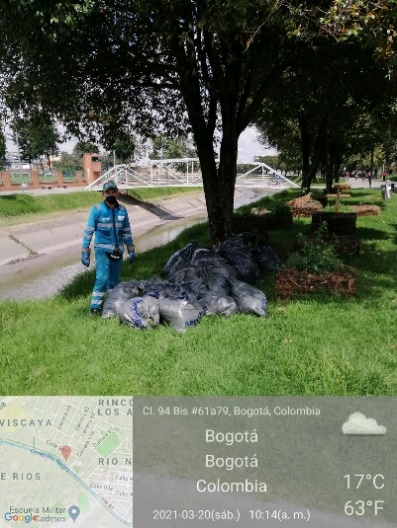 06/03/20211.3413/03/20211.6420/03/20211.3027/03/20211.52TOTAL Ton.2.98No.FechaLocalidadUbicaciónObjetoObservaciónModalidadModalidadNo.FechaLocalidadUbicaciónObjetoObservaciónTerrenoSIGAB103/03/2021SubaCalle 127 con Carrera 56 ARealizar seguimiento a la ejecución de la actividad de corte de césped.Durante la visita se encontró que la cuadrilla no contaba con valla informativa, ni demarcación de ningún tipoLos sumideros se encontraban.Las demás actividades se ejecutaron de acuerdo al reglamento técnico operativo.X209/3/2021SubaCarrera 70 F con Calle 125 BSupervisión a la programación y producto Final Se realizó visita de acuerdo a lo programado en SIGAB por el prestador a ejecutar del 6 al 10 de marzo. Durante la visita se encontró el prestador ejecutando lo programado, se evidencio el no uso de la malla de protección, adicionalmente se realizó revisión al producto final encontrando deficiencias en la liberación de zonas duras.X324/03/2021SubaCalle 113 con Carrera 55Realizar seguimiento a la ejecución de la actividad de corte de césped.Se evidencio la ejecución a conformidad con el reglamento técnico operativo, corte de césped regular, se realizó bordeo y área libre de residuos.XMESVERIFICACIONES DE LA INTERVENTORÍAHALLAZGOSFebrero29535Marzo30136TIPO DE SOLICITUDCANTIDAD EVENTOSOtro3Poda3Recolección21Total general27No.FechaLocalidadUbicaciónObjetoObservaciónModalidadModalidadNo.FechaLocalidadUbicaciónObjetoObservaciónTerrenoSIGAB103/03/2021SubaAvenida Boyacá con 128Supervisión a cuadrilla de poda de árboles. Durante la visita se encontró que no se cuenta en campo con un registro de las labores de socialización previas a larealización de las labores silviculturales.Se identifican corte sin cicatrizar en el individuo arbóreo con placa No. 67397X209/03/2021SubaAv Boyacá con Calle 152Supervisión a la programación y producto Final Se realizó visita de acuerdo a lo programado en SIGAB por el prestador, encontrando cumplimiento con lo establecido, adicionalmente se realizó revisión al producto final encontrándolo a conformidad. X324/03/2021SubaCarrera 60 con Calle 125Supervisión a cuadrilla de poda de árboles.La cuadrilla se encontraba en la ejecución del segundo ciclo del Plan de Podas, las podas se realizaron de acuerdo con el Manual de Silvicultura Urbana para Bogotá.XMESVERIFICACIONES DE LA INTERVENTORIAHALLAZGOSFebrero902Marzo2154Conclusiones:  En las diferentes reuniones, jornadas y actividades se tuvo contacto con 2.165 usuarios de la localidad de Suba con los cuales se realizó proceso de sensibilización en manejo integral de residuos sólidos, separación en la fuente, uso de la línea 110 para la recolección de escombros y residuos especiales, y proceso de contenerización, frecuencias de recolección y lavado.No.FECHAACTIVIDADUBICACIÓN101-03-2021Participación encuentro comunitario CAI PinarCl 145 con Kr 83201-03-2021Apoyo jornada socialización cambio de frecuencia y de recolección lateral a trasera  por obras IDUBarrio Rincón302-03-2021Participación Mesa de residuos mes de marzoVirtual403-03-2021Reunión contenerización Calle 182 con Kr 53Virtual504-03-2021Reunión convocada por Concejal Andrés Onzaga – Problemáticas SubaSalón Comunal Telecom Arrayanes605-03-2021Reunión contenerización barrio VillasCarrera 56B # 128-16705-03-2021Visita atención requerimiento Personería de Bogotá – Reubicación contenedores.Av Villas # 128A-35809-03-2021Participación CAL Suba mes de marzoVirtual909-03-2021Visita de atención requerimiento radicado UAESP 2021700086372 – Cestas públicasCl 104A 67-491010-03-2021Jornada Socialización recolección residuos orgánicosCalle 129 Kr 54 – Macrorruta 41111-03-2021Participación Encuentro comunitario CAI AlhambraVirtual1211-03-2021Encuentro comunitario CAI GaitanaSalón Comunal Gaitana1312-03-2021Recorrido Edil Cesar Salamanca y comunidad – cestas públicas, contenedores y poda de árbolesSector San José de Spring1415-03-2021Recorrido interinstitucional verificación bodega  de reciclaje El ZarCalle 132f 126-69Nro PQRSFecha RadicacionDetalle RadicacionFecha Maxima Respuesta829773 01/03/2021Otras Peticiones 19/03/2021830173 02/03/2021Descuento por predio desocupado 15/03/2021830558 02/03/2021Solicitud ruta selectiva 23/03/2021830607 02/03/2021Reubicacion contenedor 23/03/2021830640 02/03/2021Poda de arboles 23/03/2021830677 02/03/2021Intervencion de relaciones con la comunidad 23/03/2021832063 03/03/2021Informacion 16/03/2021833059 04/03/2021Intervencion de relaciones con la comunidad 25/03/2021833071 04/03/2021Solicitud servicio de escombros clandestinos 25/03/2021833079 04/03/2021Poda de arboles 25/03/2021833098 04/03/2021Poda de arboles 25/03/2021833121 04/03/2021Desechos 25/03/2021833251 04/03/2021Recoleccion de ramas y pasto 25/03/2021835758 08/03/2021Solicitud servicio de escombros clandestinos 29/03/2021835776 08/03/2021Retiro contenedor 29/03/2021835792 08/03/2021Reubicacion contenedor 29/03/2021835806 08/03/2021Reubicacion contenedor 29/03/2021836298 09/03/2021Descuento por predio desocupado 23/03/2021836314 09/03/2021Informacion 23/03/2021838395 10/03/2021Poda de arboles 31/03/2021838470 10/03/2021Retiro contenedor 31/03/2021839119 11/03/2021Solicitud servicio de escombros clandestinos 05/04/2021842377 15/03/2021Poda de arboles 07/04/2021842403 15/03/2021Poda de arboles 07/04/2021842440 15/03/2021Barrido deficiente 07/04/2021842451 15/03/2021Otras Peticiones 07/04/2021842464 15/03/2021Poda de arboles 07/04/2021844491 17/03/2021Poda de arboles 09/04/2021845352 18/03/2021Solicitud servicio de escombros clandestinos 12/04/2021845362 18/03/2021Poda de arboles 12/04/2021845385 18/03/2021Retiro contenedor 12/04/2021845530 18/03/2021Poda de arboles 12/04/2021845542 18/03/2021Poda de arboles 12/04/2021845998 19/03/2021Poda de arboles 13/04/2021847201 23/03/2021Descuento por predio desocupado sin visita 07/04/2021850554 26/03/2021Poda de arboles 19/04/2021850560 26/03/2021Solicitud de Canecas 19/04/2021850901 26/03/2021Poda de arboles 19/04/2021850909 26/03/2021Instalacion contenedor 19/04/2021850913 26/03/2021Poda de arboles 19/04/2021850915 26/03/2021Poda de arboles 19/04/2021851732 29/03/2021Solicitud de Canecas 20/04/2021851754 29/03/2021Retiro contenedor 20/04/2021851792 29/03/2021Descuento por predio desocupado 13/04/2021852734 30/03/2021Intervencion de relaciones con la comunidad 21/04/2021Número de la petición en OrfeoNúmero de petición SDQSFecha de traslado al consecionarioFecha de vencimiento SDQSFecha de respuesta al usuarioRespuesta oportunaRespuesta con calidadObservaciones2021700008430259967202125/02/2112/04/214/03/21sinoNo se pudo observar lacalidad dela respuesta ya que fue enviada al correo del solicitante2021700008387258923202125/02/2114/04/2117/03/21sisiN/A202170000899126326320211/03/2116/04/2117/03/21sisi N/A202170000868325995620211/03/2114/04/2126/03/21sisi N/A202170000899526112020211/03/2116/04/2126/03/21sisiN/A202170001001526523620215/03/2121/04/217/04/21sisiN/A202170001075927130920218/03/2114/04/2130/03/21sisiN/A202170000949626601220213/03/2116/04/213/05/21nonoBuenas tardes, cordial y respetuoso saludo. Desde el Departamento de Relaciones Institucionales de la compañía, se han realizado diferentes jornadas en la zona mencionada de la calle 167c con Cra 67c, evidenciadas en actividades de socialización y sensibilización sobre los procesos de manejo de residuos, cultura del aseo, separación en la fuente y la importancia del respeto por los horarios y frecuencias de recolección, con el fin de generar cambios de comportamientos en los usuarios de la localidad de Suba. Sin embargo, cualquier tipo de acción correctiva se debe tramitar directamente con Policía Nacional, ya que no tenemos competencia para ello desde el operador de aseo. Desde Área Limpia DC vamos igualmente a informar en nuestras jornadas a los integrantes de la policía, para que tengan en cuenta esta información. Mil Gracias.202170000981126069520214/03/2119/04/217/04/21sinoReciba un cordial saludo de Área Limpia S.A. ESP, se informa que en atención su solicitud recibida: En cuanto a la prestación del servicio de recolección de escombros y material vegetal de procedencia clandestina, es importante aclarar, la empresa será la encargada de la recolección y para efectuar dicha actividad. estos ingresan en una programación para ser evacuados dentro los días de frecuencias establecidas para la Recolección Domiciliaria del Sector. Cordial Saludo,202170001001526523620218/03/2121/04/2129/03/21sisiSE TRMITA CON PQR SIGAB 835776 Y SE ADJUNTA RESPUESTA

“En visita a la zona se evidencia que se está prestando el servicio de recolección domiciliaria carga lateral en frecuencia martes, jueves, sábados.
Se hace entrevista al señor Erick y comunidad que hizo presencia solicitan que les retiren o reubiquen los contenedores que se encuentran en el sector, debido a que se generan regueros, desorden, peleas entre recicladores y presencia de roedores, moscas y chulos.
Solicita se realice acercamiento con la comunidad y los comerciantes del sector sobre la disposición y manejo de los residuos.
Se continúa prestando el servicio de recolección carga lateral en frecuencia martes, jueves, sábados día se informa a la comunidad que los contenedores ubicados en el sector cumplen con los lineamientos exigidos por la UAESP.

Una vez terminada la obra civil sobre el andén de la CL142, se reubican los contenedores.2021700011020276511202110/03/219/04/2124/03/21sisiSe cerró en el SDQS el 15 de abril subiendo el anexo de la respuesta al peticionario. No obstante, en revisión en SIGAB del PQR 846466, se dio cierre real con respuesta satisfactoria al usuario el 24 de marzo de 20212021700011302277737202113/03/2126/04/2116/04/21sinoSe observa que la petición no fue contestada a satisfacción, toda vez que es una queja reitera desde el SDQS 2848962020 y SIGAB 739592, y nuevamente se contesta con la siguiente observación: 
SE VISITO EL SECTOR Y SE EVIDENCIA LA CORRECTA PRESTACION DEL SERVICIO CUMPLIENDO CON TODOS LOS PARAMETROS DE CALIDAD IMPUESTOS POR LA EMPRESA EL OPERARIO QUE PRESTA EL SERVICIO CUMPLE CON CALIDAD CON EL BARRIDO EL RASTRILLADO EL DESCANEQUE Y LA LIBERACION DE ZONAS DURAS EN SUS FRECUENCIAS ESTABLECIDAS2021700011971283957202116/03/2129/04/2116/04/21sino No se le informa al usuario una fecha de atención de la recolección de los residuos de arrojo clandestino2021700012535284813202119/03/2130/04/2116/04/21SiSi2021700012746288501202119/03/214/05/2119/04/21NoNotoda respuesta fuera de los terminos de respuesta no es de calidad.2021700013418291186202125/03/217/05/2116/04/21SiSi2021700013541264364202126/03/217/05/2121/04/21SiSi2021700013793299062202129/03/2110/05/215/05/21SiSi202170001432626327120211/04/2113/05/2126/04/21NoNotoda respuesta fuera de los terminos .de respuesta no es de calidad202170001435329682520218/04/2112/05/2121/04/21sisiSe dio traslado al concesionario con Rad. 20212000061771 del 08-04-2021.
Concesionario dio respuesta con Rad. OP-2021-0275 - Radicado SIGAB: 868348 del 20-04-2021. El concesionario emite respuesta por escrito al peticionarioESTADO DEL TOTAL DE HALLAZGOS REPORTADOS EN CADA MESESTADO DEL TOTAL DE HALLAZGOS REPORTADOS EN CADA MESESTADO DEL TOTAL DE HALLAZGOS REPORTADOS EN CADA MESESTADO DEL TOTAL DE HALLAZGOS REPORTADOS EN CADA MESESTADO DEL TOTAL DE HALLAZGOS REPORTADOS EN CADA MESESTADO DEL TOTAL DE HALLAZGOS REPORTADOS EN CADA MESESTADO DEL TOTAL DE HALLAZGOS REPORTADOS EN CADA MESESTADO DEL TOTAL DE HALLAZGOS REPORTADOS EN CADA MESESTADO DEL TOTAL DE HALLAZGOS REPORTADOS EN CADA MESMesTotal, de hallazgos reportados en la matrizSin gestionar*Gestionado**PrórrogaEn revisión***CerradoDevueltoNo aplicaENERO 2020488000048800FEBRERO 2020406000040600MARZO 2020430000043000ABRIL 2020444000044400MAYO 2020536000053402JUNIO 2020539000053900JULIO 2020594000058770AGOSTO 20207470010732140SEPTIEMBRE 20206060000593130OCTUBRE 2020577000057700NOVIEMBRE 2020461004045520DICIEMBRE 202023552100017021ENERO 2021279000027801FEBRERO 2021214010021300MARZO 202126915112023902NoSACTEMAFECHA DE INICIOFECHA FINALACCIONESSAC No 64Mantenimiento de contenedores24/04/202031/03/2021CERRADALa interventoría inicia SAC con radicado UAESP 20207000150832 del 24/04/2020.Actualmente se encuentra en solicitud de cronograma.Con radicado UAESP 20207000160192 del 05/05/2020, el concesionario remite cronograma a la interventoría.La interventoría remite cronograma aprobado para la firma del subdirector de RBL, con radicado 20207000179362 del 21/05/2020.Mediante Radicado 20202000086881 del 10/06/2020 la UAESP remite cronograma debidamente firmado, para que se adelanten las acciones correspondientes.La interventoría se encuentra en proyección de avance de cronograma al concesionario. Mediante Radicado UAESP 20207000233132 del 07/07/2020 se remite al Concesionario el Cronograma suscrito para que remita los avances de las actividades. A su turno, el Concesionario responde con el comunicado OP-2020-0655 del 22/07/2020 con el avance del cronograma, el cual se encuentra en revisión por la Interventoría. Cronograma suscrito, la interventoría se encuentra validando las evidencias de la ejecución de actividades presentadas por el concesionario en el mes de julio de 2020.Con radicado UAESP 20207000289972 del 31/08/2020, el concesionario informa los correctivos tomados en los contenedores. El cronograma suscrito. la interventoría se encuentra validando las evidencias de la ejecución de actividades presentadas por el concesionario en el mes agosto de 2020.El concesionario mediante oficio OP – 2020 – 0773 del 21/08/2020 emite respuesta al seguimiento al mantenimiento de los contenedores.El concesionario mediante oficio OP – 2020 – 0973 del 05/11/2020 manifiesta que: “…ha ejecutado acciones para dar oportuna atención a los mantenimientos requeridos por los contenedores teniendo en cuenta lo pactado en el cronograma especial de acciones de mejora para la SAC No. 64…”, igualmente se relaciona la trazabilidad de informes y oficios enviados a la Interventoría y UAESP, respecto a la gestión realizada sobre la SAC.Se adelanta seguimiento por parte de la interventoría para dar cierre a la SAC 64.La Interventoría dio cierre a la SAC 64 con el comunicado UAESP-CPC-ASE5-2336-21 con Radicado UAESP  20217000142762 del 31/03/2021.SAC No 65Lavado de contenedores. (Estructural).28/04/202031/03/2021CERRADALa interventoría inicia SAC con radicado UAESP 20207000154132 del 28/04/2020.Área Limpia remite reporte de lavado de contenedores a la interventoría, con copia a la UAESP con radicado 20207000164262 del 07/05/2020.Con radicado UAESP 20207000179122 del 21/05/2020, la interventoría solicita cronograma al concesionario.El concesionario remite cronograma a la interventoría, con copia a la UAESP a través del radicado 20207000182362 del 26/05/2020.Mediante Radicado 20202000104391 del 14/07/2020 la UAESP remite cronograma debidamente firmado, para que se adelanten las acciones correspondientes.El Concesionario remite el avance de estas actividades del Cronograma Especial mediante comunicado OP-2020-0657 del 22/07/2020, el cual se encuentra en revisión por la Interventoría.Cronograma suscrito, la interventoría se encuentra validando las evidencias de la ejecución de actividades presentadas por el concesionario en el mes de julio de 2020.Con radicado UAESP 20207000293072 del 25/08/2020, el concesionario informa las acciones del cronograma del lavado de los contenedores.Cronograma suscrito. la interventoría se encuentra validando las evidencias de la ejecución de actividades presentadas por el concesionario en el mes agosto de 2020.El concesionario mediante oficio OP – 2020 – 0974 del 05/11/2020 manifiesta que: “…ha ejecutado las acciones para dar oportuna atención a los lavados requeridos por los contenedores teniendo en cuenta lo pactado en el cronograma especial de acciones de mejora para la SAC No. 65…”, igualmente se relaciona la trazabilidad de informes y oficios enviados a la Interventoría y UAESP, respecto a la gestión realizada sobre la SAC.El Concesionario envió seguimiento en el comunicado OP2021-0021 y OP2021-0128 del 25/02/2021, los cuales se encuentran en análisis.La Interventoría dio cierre a la SAC 65 con el comunicado UAESP-CPC-ASE5-2335-21 con Radicado UAESP  20217000142752 del 31/03/2021.SAC No 68Recolección y transporte de residuos sólidos de arrojo clandestino y puntos críticos - Adiciones No 11 y 1415/06/2020ABIERTA.La interventoría inicia SAC con radicado UAESP 20207000206662 del 15/06/2020.La interventoría se encuentra en análisis de cronograma.Con radicado UAESP 20207000249242 del 05/08/2020, la interventoría solicitó cronograma al concesionario ÁREA LIMPIA.La interventoría proyecta mediante comunicado UAESP – CPC – ASE 5 – 2031 – 20 del 27/10/2020, procederá a dar aplicación a lo establecido en el Parágrafo tercero de la Cláusula Vigésima Segunda – Multas del Contrato N° 287 de 2018.El Consorcio Proyección Capital, mediante oficio UAESP-CPC-ASE5-1936-20 del 17 de septiembre de 2020, reiteró al Concesionario que, de acuerdo con lo contemplado contractualmente, la flota vehicular regulada del Contrato de Concesión no podía ser dispuesta para la actividad de recolección y transporte de residuos provenientes de puntos críticos y de arrojo clandestino, pronunciamiento que a la fecha no ha tenido respuesta por parte del concesionario.El Consorcio Proyección Capital, mediante oficio UAESP-CPC-ASE5-2031-20 del 27 de octubre de 2020, la interventoría manifiesta que de acuerdo con la potestad que le brinda a la Interventoría el Contrato de Concesión, se procederá a dar aplicación a lo establecido en el Parágrafo tercero de la Cláusula Vigésima Segunda – Multas del Contrato N° 287 de 2018, por incumplimiento a la SAC 68.Para el mes de febrero no se adelantaron apreciaciones y/o seguimientos por parte de la interventoría al concesionario. La interventoría manifiesta que se encuentra en análisis del cronograma proporcionado por el concesionario. SAC No 71Prestación del servicio de barrido y limpieza mecánica en el marco del Anexo No. 9.4/08/2020ABIERTA.Con radicado UAESP 20207000268702 del 04/08/2020, la interventoría abre Solicitud de Acción Correctiva El concesionario presentó cronograma, el cual se encuentra en verificación de la interventoría.La interventoría mediante comunicado UAESP-CPC-ASE5-1829-20 del 18/08/2020, solicita al Concesionario que dentro de los tres (3) días siguientes al recibo de la presente comunicación, remita a la Interventoría, el cronograma anexo debidamente suscrito por el Representante Legal del Concesionario, en el que indique la oportunidad exacta en la que se subsanarán las situaciones advertidas en la formulación de la SAC N° 71.La interventoría mediante comunicado UAESP-CPC-ASE5-2039-20 del 28 de octubre del 2020 manifiesta “…esperamos que el concepto por parte de la UAESP al que hace referencia en su comunicado sea emitido en el curso de las actuaciones correspondientes, una vez se ponga de presente a la Unidad, la recomendación para dar inicio a un proceso administrativo de carácter sancionatorio por parte de esta Interventoría…”La interventoría programará mesa de trabajo con la Unidad.La interventoría manifiesta que se encuentra en análisis del cronograma proporcionado por el concesionario.SAC No 77Recolección y transporte de residuos contenerizados09/10/2020ABIERTACon radicado UAESP 20207000368352 del 09/10/2020, la interventoría abre Solicitud de Acción Correctiva.A través de comunicado UAESP - CPC-ASE5-2119-20 del 9 de diciembre se manifiesta que, una vez concertado el cronograma en primera instancia con la Interventoría, se procederá a la socialización y envió del mismo a la Subdirección de Recolección, Barrido y Limpieza de la UAESP para la correspondiente suscripción y seguimiento.La interventoría programará mesa de trabajo con la esta Unidad.El cronograma se encuentra pendiente de suscripción el cual fue remitido por el Concesionario mediante comunicado OP-2020-0901. Se encuentra en fase de validación en campo por parte de la InterventoríaSAC No 78Capacidad nominal contenerización.04/11/2020ABIERTACon radicado UAESP 20207000405042 del 04/11/2020, la interventoría abre Solicitud de Acción Correctiva.La interventoría se encuentra analizando cronograma.Para el mes de febrero no se adelantaron apreciaciones y/o seguimientos por parte de la interventoría al concesionario.Para el mes de marzo no se adelantaron apreciaciones y/o seguimientos por parte de la interventoría al concesionario.SAC No 83Lixiviados10/02/202103/03/2021CERRADACon radicado UAESP 20217000055872 del 10/02/2021, la interventoría abre Solicitud de Acción Correctiva.La Interventoría dio cierre a la SAC 83 mediante el comunicado UAESP-CPC-ASE5-2288-21 con Radicado UAESP  20217000094872 del 03/03/2021SAC No 85Capacidad nominal contenedores no aprovechables.22/02/2021ABIERTACon radicado UAESP 20217000076252 del 22/02/2021, la interventoría abre Solicitud de Acción Correctiva.SAC No 86Actividad de barrido y limpieza y garantía del concepto de área limpia.28/02/2021ABIERTACon radicado UAESP 20217000087782 del 28/02/2021, la interventoría abre Solicitud de Acción Correctiva.SAC No 87Derrame de percolados02/03/2021CERRADACon radicado UAESP 20217000093622 del 02/03/2021, la interventoría abre Solicitud de Acción Correctiva.La Interventoría dio cierre a la SAC 87 mediante el comunicado UAESP-CPC-ASE5-2308-21 12/03/2021. (está pendiente radicado de esta Unidad).3	APROBACIÓN DEL SUBDIRECTOR DE RECOLECCIÓN, BARRIDO Y LIMPIEZAFecha de aprobación: _19/05/2021	Nombre: HERMES HUMBERTO FORERO MORENO	Firma 	